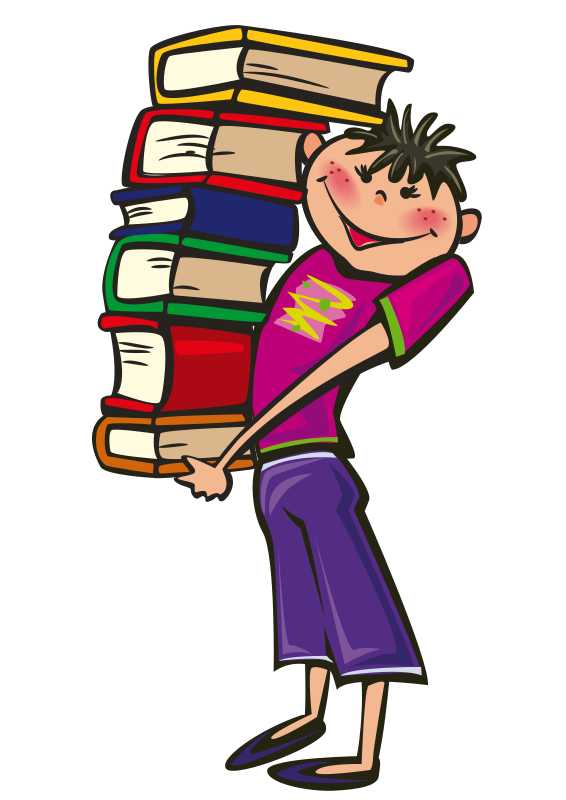 DAILY HOMEWORK     March 1, 2017.6 th grade          MATHixl 15 minutes RELIGION none.5th grade  MATH p. 575-5767TH GRADE MATh  5388TH GRADE MATH  none